Definition nach BrönstedNach einem geschichtlich verwirrenden Weg, Säuren und Basen systematisch zu fassen, war Johannes Brønsted aus Dänemark 1923 (!) der erste, der die gemeinsamen Eigenschaften von Säuren in einer Theorie vereinen konnte.Das entscheidende Teilchen bei Säure-Base Reaktionen ist das - Ion.[ 1 ]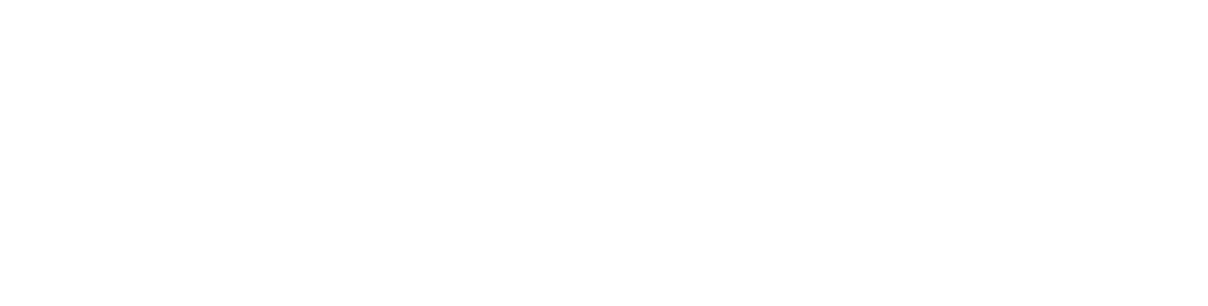 Je nachdem, ob Stoffe - Ionen abgeben oder aufnehmen können, handelt es sich um Säuren oder Basen.[ 2 ]Protolyse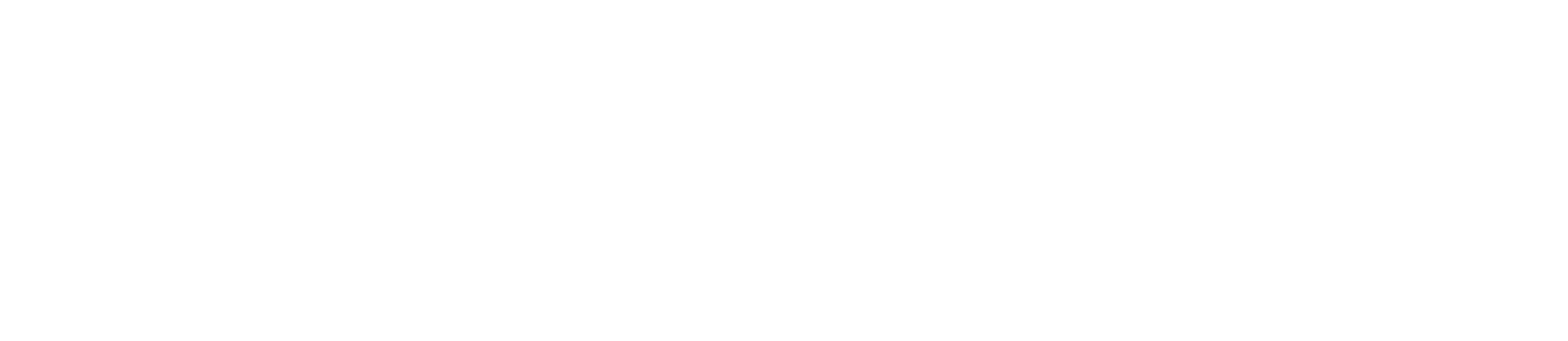 Jede Reaktion, bei der eine Säure ein Proton abgibt (= Protolyse) wird zwingend ein Reaktionspartner, der dieses Proton aufnimmt, da Protonen im materieerfüllten Raum nicht existieren können.[ 3 ]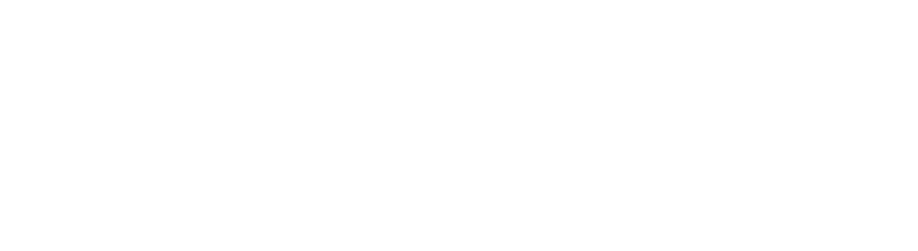 So besteht eine Säure-Base Reaktion immer aus zwei so genannten konjugierten Säure-Base Paaren[ 4 ]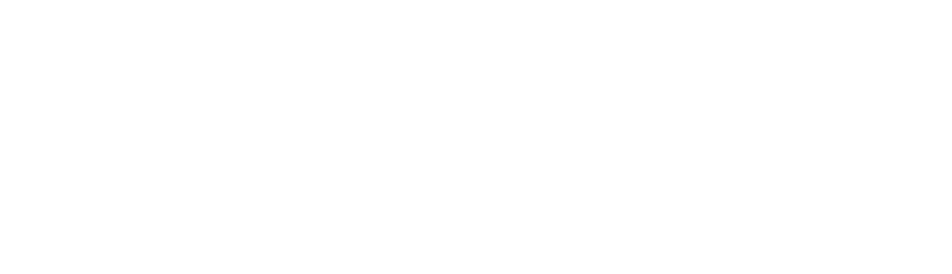 Die zusammen gehörenden Paare schreibt man wie folgt an:[ 5 ] 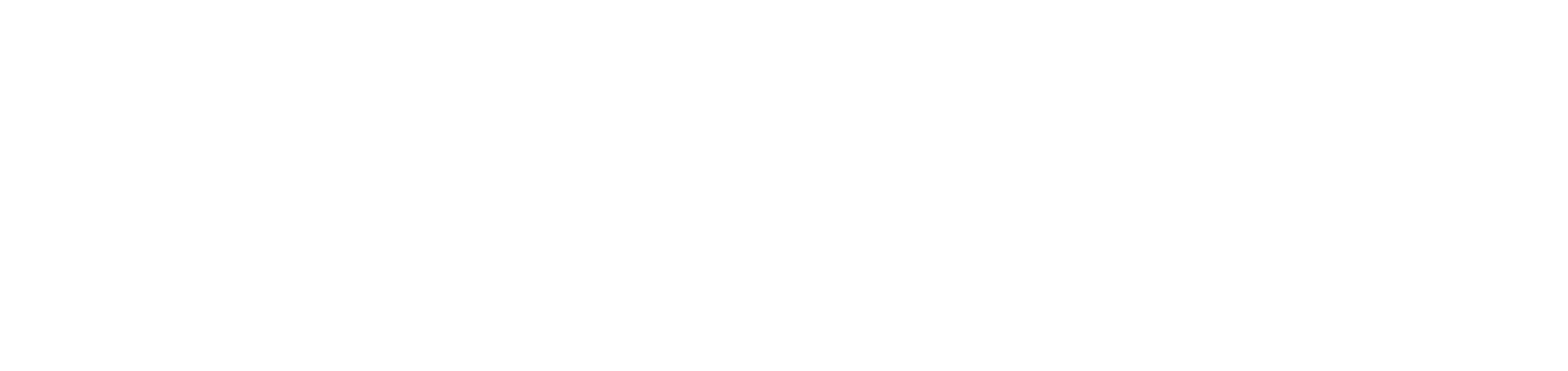 AmpholyteStoffe, die sowohl Protonen abgeben, als auch Protonen aufnehmen können (also zugleich Säuren UND Basen sind) nennt man Ampholyte.[ 6 ]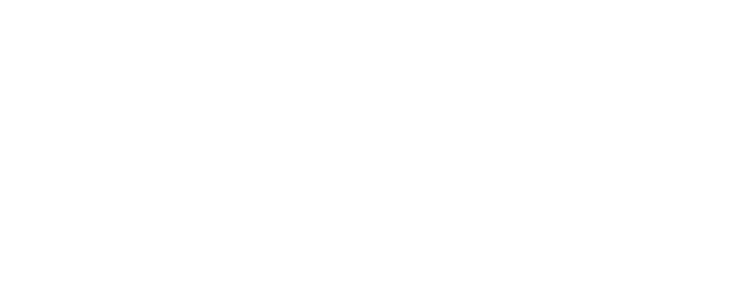 Die besten Beispiele dafür sind Wasser  , Ammoniak  oder die Ionen von mehrprotonigen Säuren wie  oder .Aufgabe
Schreibe die konjugierten Säure-Base Paare für das Hydrogensulfation an[ 7 ]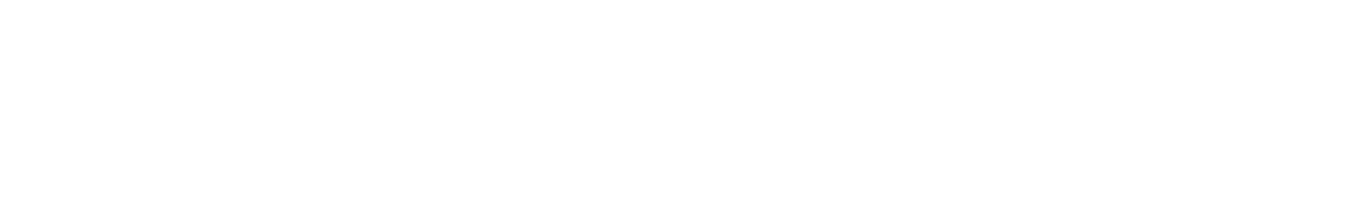 SäurestärkeEine Säure ist stark, wenn die Tendenz zur Protonenabgabe groß ist, das heißt, das Proton nicht fest gebunden ist. Quantifizierbar ist das mit dem chemischen Gleichgewicht.[ 8 ]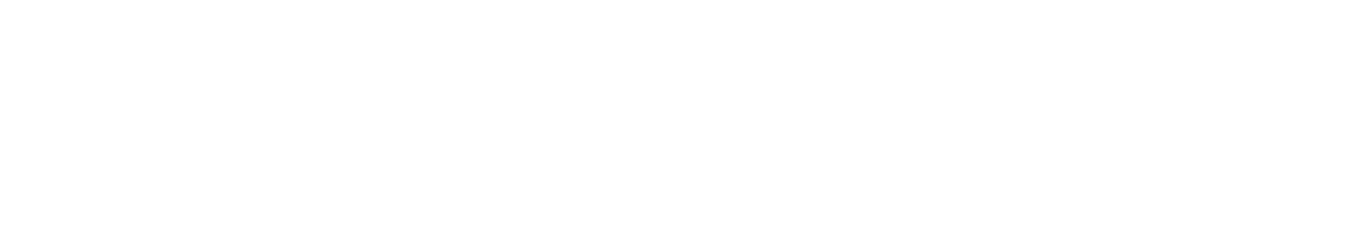 Um die Stärke von Säuren untereinander vergleichen zu können, lässt man sie alle mit derselben Base reagieren und bestimmt jeweils die Gleichgewichtskonstanten. Als Vergleichsbase verwendet man Wasser.[ 9 ]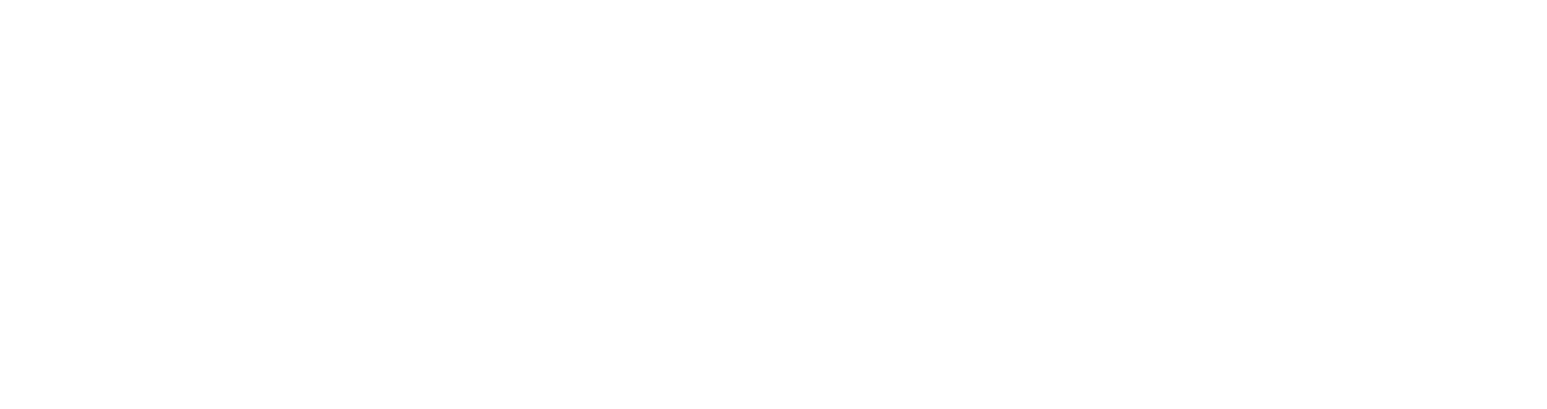 AutoprotolyseDie mit Abstand wichtigste Protoylsereaktion ist die Autoprotolyse des Wassers.[ 10 ]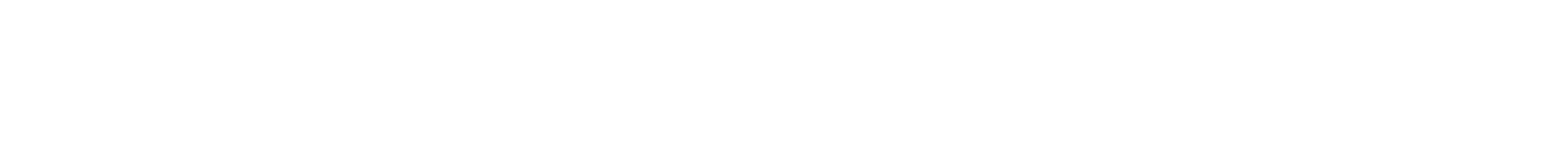 HydoniumionenkonzentrationIn reinem Wasser ist die Konzentration an Hydroniumionen () und Hydroxidionen () gleich groß und deshalb gilt[ 11 ]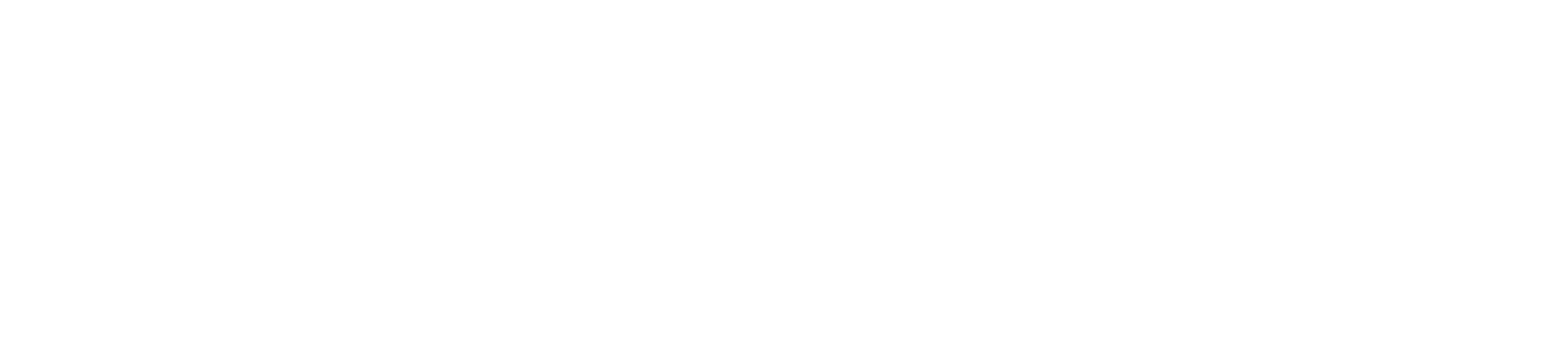 Reihung der SäurestärkenAbhängig von ihrer Säurestärke kann nun wie folgt unterteilt werdenSäuren, die stärker sind als Sie protolysieren in wässriger Lösung fast vollständig. Jede solche Säure bildet also in Wasser - Ionen und besitzt somit die selbe Säurewirkung.[ 12 ]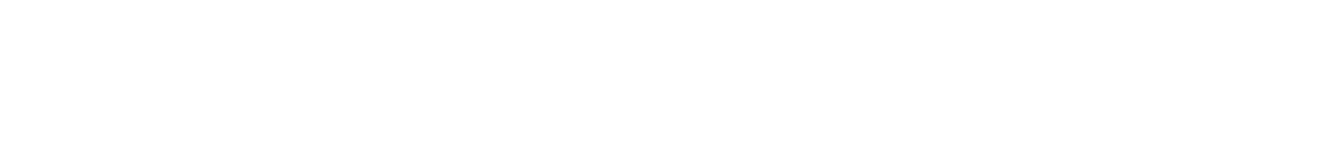 Die Säure Sie ist die stärkste in Wasser beständige Säure (alle anderen protolysieren und werden zu .[ 13 ]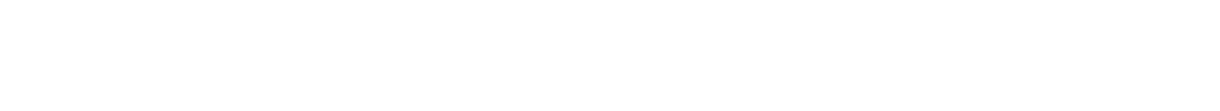 Schwächer als  aber stärker als Diese Säure bilden, je nach -Wert mehr oder weniger - Ionen. Sie werden als schwache Säuren bezeichnet.[ 14 ]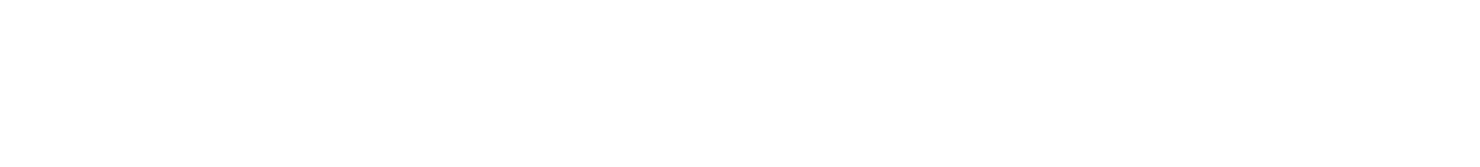 Die Säure Untergrenze von dem, was in Wasser als „sauer“ bezeichnet werden kann.[ 15 ]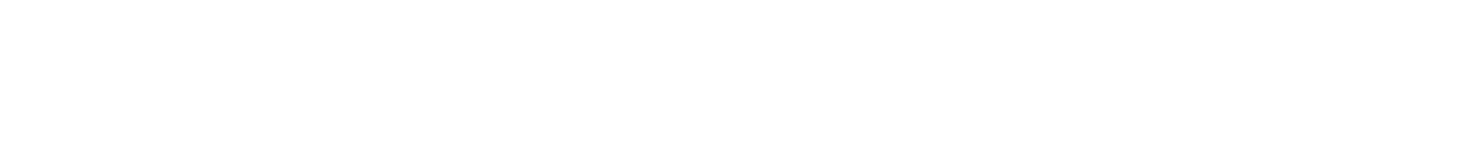 Säuren, die schwächer sind als Diese können in Wasser nicht mehr als Säure reagieren (weil die Säure Wasser stärker ist). Sie reagieren als Base.[ 16 ]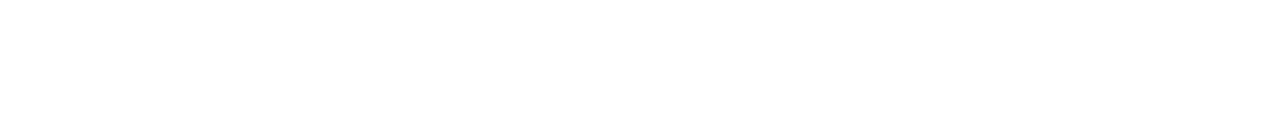 Der pH-WertKonzentrationen von Hydroniumionen in Wasser bewegen sich zwischen  mol/l.Um diese besser lesbar zu machen, schreibt man nur die positiven Exponenten an.[ 17 ]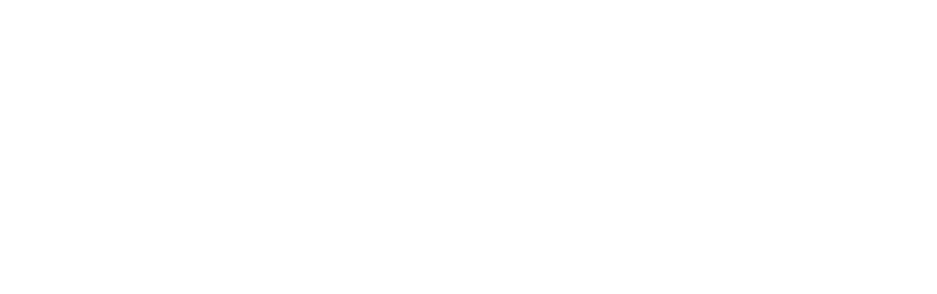 Mathematisch ausgedrückt wirkt dieser einfache Zusammenhang gleich mal kompliziert, er drückt aber nichts anderes also oben gezeigt aus.Der pH Wert einer wässrigen Lösung (von lat. Pondus hydrogenii) ist der negative dekadische Logarithmus der Hydroniumionenkonzentration.Oder[ 18 ]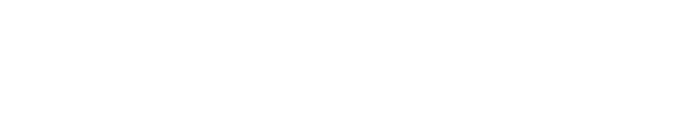 Neutrales WasserIn reinem Wasser herrscht also das oben beschriebene Gleichgewicht, eine Konzentration von 
Das entspricht also pH 7Säuren: Niedrige pH WerteWerden starke Säuren in Wasser gelöst, so bildet sich praktisch aus jedem Säuremolekül ein zusätzliches - Ion. [ 19 ]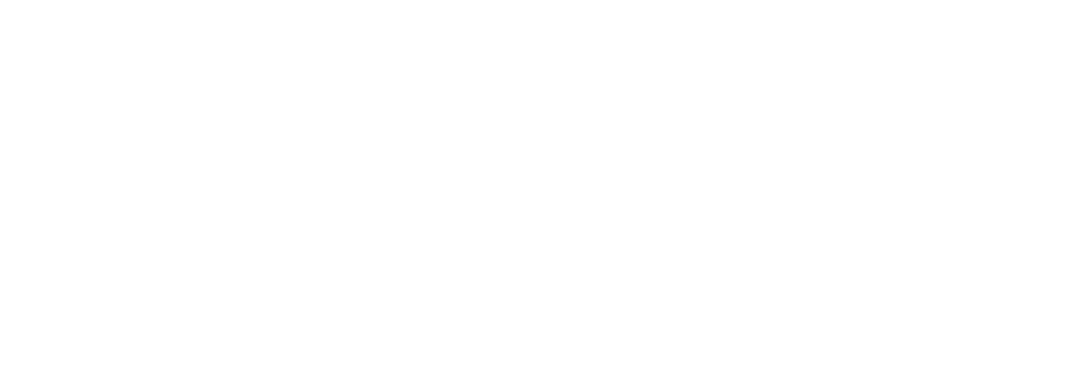 Gibt man alsoin 1 l Wasser 1 mol einer starken Säure (zum Beispiel Salpetersäure ) zu, so hat man in der Mischung nicht nur die  aus der Autoprotolyse, sondern auch  aus der Protolyse der starken Säure. Zusammen ergibt das  oder 